Соревнования по любительскому рыболовству (поплавочная удочка).03 августа 2019 года Чебаркульским городским отделением «Облохотрыболовсоюза» на водоеме Разрезы проведены соревнования по рыбной ловле на поплавочную удочку.В соревнованиях приняли участие 12 членов Чебаркульского городского отделения.Победители соревнований награждены памятными подарками.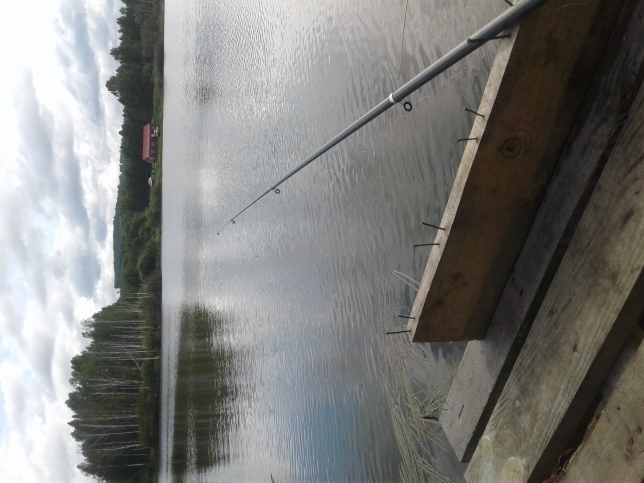 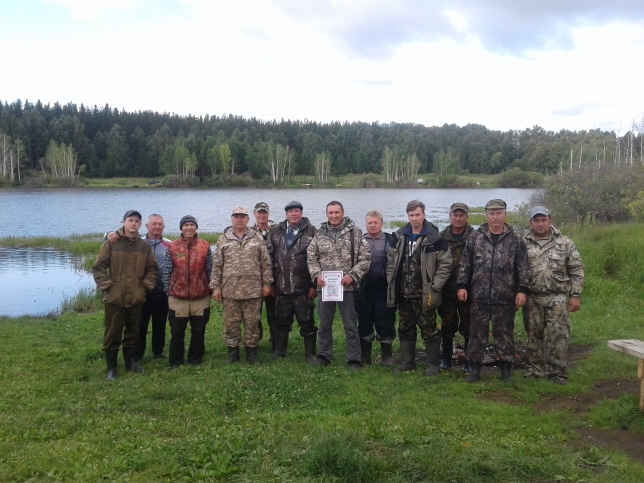 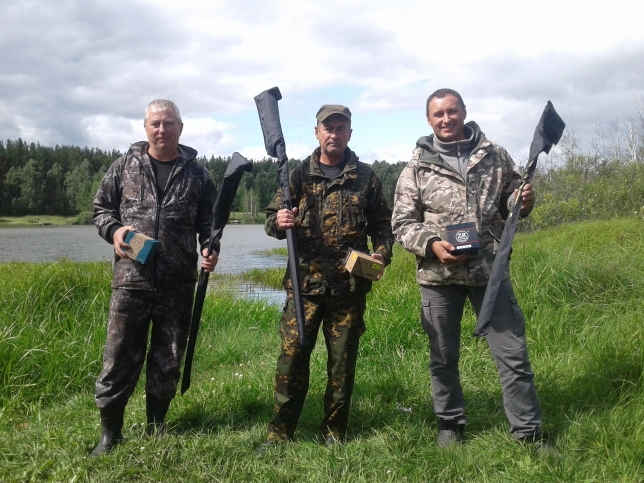 